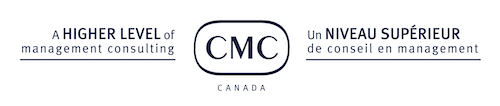 Constantinus International Award Nomination FormThe annual Constantinus International Award assess both delivery (consulting firms) and beneficiary (clients), each for their role in carrying out a project and implementing its findings. Submission deadline for this form to CMC-Canada is Friday, June 17, 2022 via consulting@cmc-canada.ca. Following selection of the top three submissions by the panel of CMC-Canada judges, nominees will be provided login access to the CMC-Global Awards website to formally submit their projects for the Constantinus International Award.Selected nominees will then have until July 19, 2022 to submit their application to CMC-Global. By submitting this form, you commit to have your project (if selected by the CMC-Canada judges) profiled on the CMC-Canada website, pending review / approval of your content by client / consultant(s).Please note that only CMC-Canada members in good standing are eligible to apply for the Constantinus International Award.  Name of Management ConsultantOrganizationPhone number					Email addressQuestionDescription# of charactersResponse1Name of projectPlease provide a name/title for the submitted project here.  This name/title clearly identifies your project and is assigned to your entry automatically.  This title will also be used for your project in publications.1502Start of projectWhen did you commence your project (month / year)?5003End of ProjectOnly projects completed between January 1st, 2019 and July 1st, 2021 are eligible.4004Person responsible for the project / project managerWho was responsible for the project within your organization? Kindly provide name(s)4005Description of your companyPlease describe your company4006Customer detailsPlease provide details of your customer.  If you designed your project for multiple customers, please select just one. Please ensure that the customer has expressly agreed to your entry being submitted.4007Description of your customer’s companyPlease describe the company of your customer. 4008Project description (short)Please provide an overview of the submitted project as if describing it for a press release (max 1000 characters including spaces). 10009Project description (long)Describe your project as clearly and concisely as possible based on criteria such as starting point, objectives, nature of the problem/ challenge, strategy, implementation, impact, results.400010ISO 20700Project execution conform to ISO 20700 (yes or no) 40011Project ManagementWas there an agreed project governance system and a management structure (including client representatives)? (yes / no)40012Communication policyWhat kind of communication policy during the assignment (covering the client, stakeholder and the recipient) has been agreed?40013Risk and quality management policyRisk and quality management policy has been agreed.40014Social responsibility policyDid you agree on a social responsibility policy? If yes, please describe it. If no, why not?	40015Health and safety policyDid you agree on a health and safety policy? If yes, please describe it. If no, why not?	40016Regulatory FrameworkDid you consider relevant laws and regulations for the assignment? If yes, please describe which ones and how you took them into account. If no, why not?					40017GuaranteesDid you agree on guarantees? If yes, please describe them. If no, why not?40018Code of ethical and professional conductDid you follow a code of ethical and professional conduct provided from Institutes of Management Consulting / Certified Manager Programs / Clients / Others? If yes, which one and how did you manage it? If no, why not?	40019Data protection and confidentialityDid you consider data protection and confidentiality? If yes, how did you manage it? If no, why not?		40020Protection of intellectual propertyDid you consider the protection of information and intellectual property rights? If yes, how did you manage it? If no, why not?40021Duration / costsLength of project in person days and/or consulting costs in US dollars. Also describe resources used and capabilities and their costs.	40022Value provided to the customer Increasing revenue / profit and productivity and efficiencyWas your project supporting the client in realizing higher profit by constant revenue (including an indication of sums and time frame)? What other specific outcomes did you achieve for your customer and how? Also describe organizational improvements, process improvements, training of employees.Strengthening market positionDid this project secure existing markets for your customer or allow to tap into new markets, distribution channels or target groups? If so, which?	80023Complementary questionsCould you go back on time, what would you do differently? What did you learn through this project? What were the real crucial points in the realization of the project? Were there parts of the project that you could replicate in the future?			400